           8 сессия		                                          от «26»  июня 2020 годачетвертого созыва						     № 59О внесении изменения в решение Собрания депутатов Солнечного  сельского поселения Советского муниципального района от 21.08.2015 года № 55 «Об утверждении Положения о порядке предоставления земельных участков, находящихся в собственности муниципального образования «Солнечное  сельское поселение», и земельных участков государственная собственность на которые не разграничена»В соответствии Федеральным законом от 6 октября 2003 года № 131-ФЗ «Об общих принципах организации местного самоуправления в Российской Федерации», Законом Республики Марий Эл от 27 февраля 2015 года № 3-З «О регулировании земельных отношений в Республике Марий Эл», Собрание  депутатов Солнечного  сельского  поселения Советского муниципального района Республики Марий Эл р е ш и л о:1. Внести в Положение о порядке предоставления земельных участков, находящихся в собственности муниципального образования «Солнечное  сельское поселение», и земельных участков государственная собственность на которые не разграничена, утвержденное решением Собрания депутатов Солнечного сельского поселения Советского муниципального района от 21 августа 2015 года № 55 «Об утверждении Положения о порядке предоставления земельных участков, находящихся в собственности муниципального образования «Солнечное  сельское поселение», и земельных участков государственная собственность на которые не разграничена» (далее — Положение) следующее изменение:1.1. абзац восьмой пункта 3.18 изложить в следующей редакции: «- гражданину для осуществления крестьянским (фермерским) хозяйством его деятельности в сельских поселениях на срок не более чем шесть лет;».2. Настоящее решение вступает в силу после его обнародования.3. Настоящее решение обнародовать, а также разместить в информационно-телекоммуникационной сети «Интернет» официальный интернет-портал Республики Марий Эл (адрес доступа: mari-el.gov.ru).                          ГлаваСолнечного сельского поселения                                          Ф.Г. Чешаева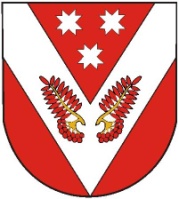                РОССИЙ ФЕДЕРАЦИЙМАРИЙ ЭЛ РЕСПУБЛИКЫСЕСОВЕТСКИЙ МУНИЦИПАЛ РАЙОНЫСО СОЛНЕЧНЫЙ ЯЛ  ШОТАН ИЛЕМЫН ДЕПУТАТ-ВЛАК ПОГЫНЖО ПУНЧАЛ               РОССИЙ ФЕДЕРАЦИЙМАРИЙ ЭЛ РЕСПУБЛИКЫСЕСОВЕТСКИЙ МУНИЦИПАЛ РАЙОНЫСО СОЛНЕЧНЫЙ ЯЛ  ШОТАН ИЛЕМЫН ДЕПУТАТ-ВЛАК ПОГЫНЖО ПУНЧАЛ         РОССИЙСКАЯ ФЕДЕРАЦИЯ        РЕСПУБЛИКА МАРИЙ ЭЛСОБРАНИЕ ДЕПУТАТОВ СОЛНЕЧНОГО СЕЛЬСКОГО ПОСЕЛЕНИЯ СОВЕТСКОГО МУНИЦИПАЛЬНОГО РАЙОНАРЕШЕНИЕ                             РОССИЙСКАЯ ФЕДЕРАЦИЯ        РЕСПУБЛИКА МАРИЙ ЭЛСОБРАНИЕ ДЕПУТАТОВ СОЛНЕЧНОГО СЕЛЬСКОГО ПОСЕЛЕНИЯ СОВЕТСКОГО МУНИЦИПАЛЬНОГО РАЙОНАРЕШЕНИЕ                    